To my class,I hope that you all enjoyed the nice weather that we’ve been having and have spent lots of time outdoors! I enjoyed hearing what lots of you have been up to on the phone again last week. If you want to send me anything, you can email me at:
MrStallard@newvillage.doncaster.sch.uk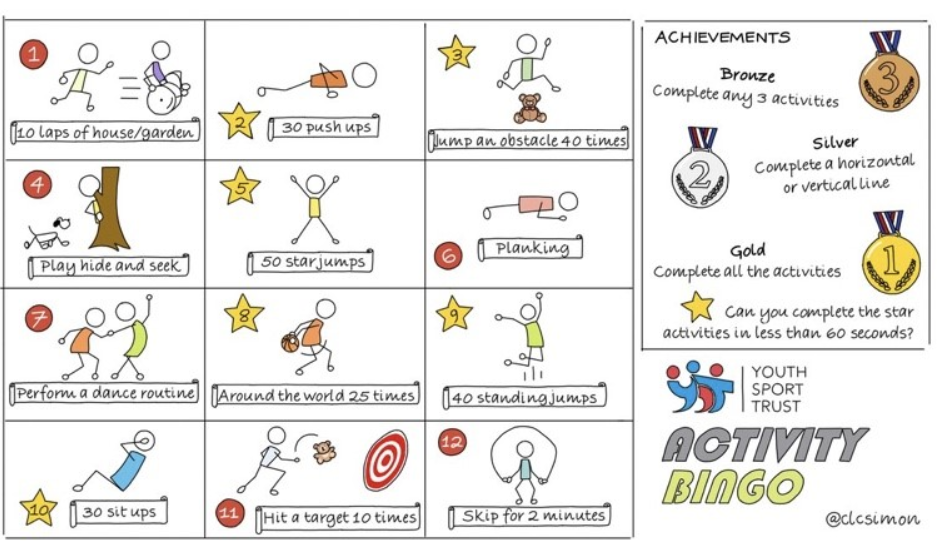 NETFLEXIf you go on our class area on the website and click on ‘Try Mr Stallard’s Exercises’, you can download NETFLEX!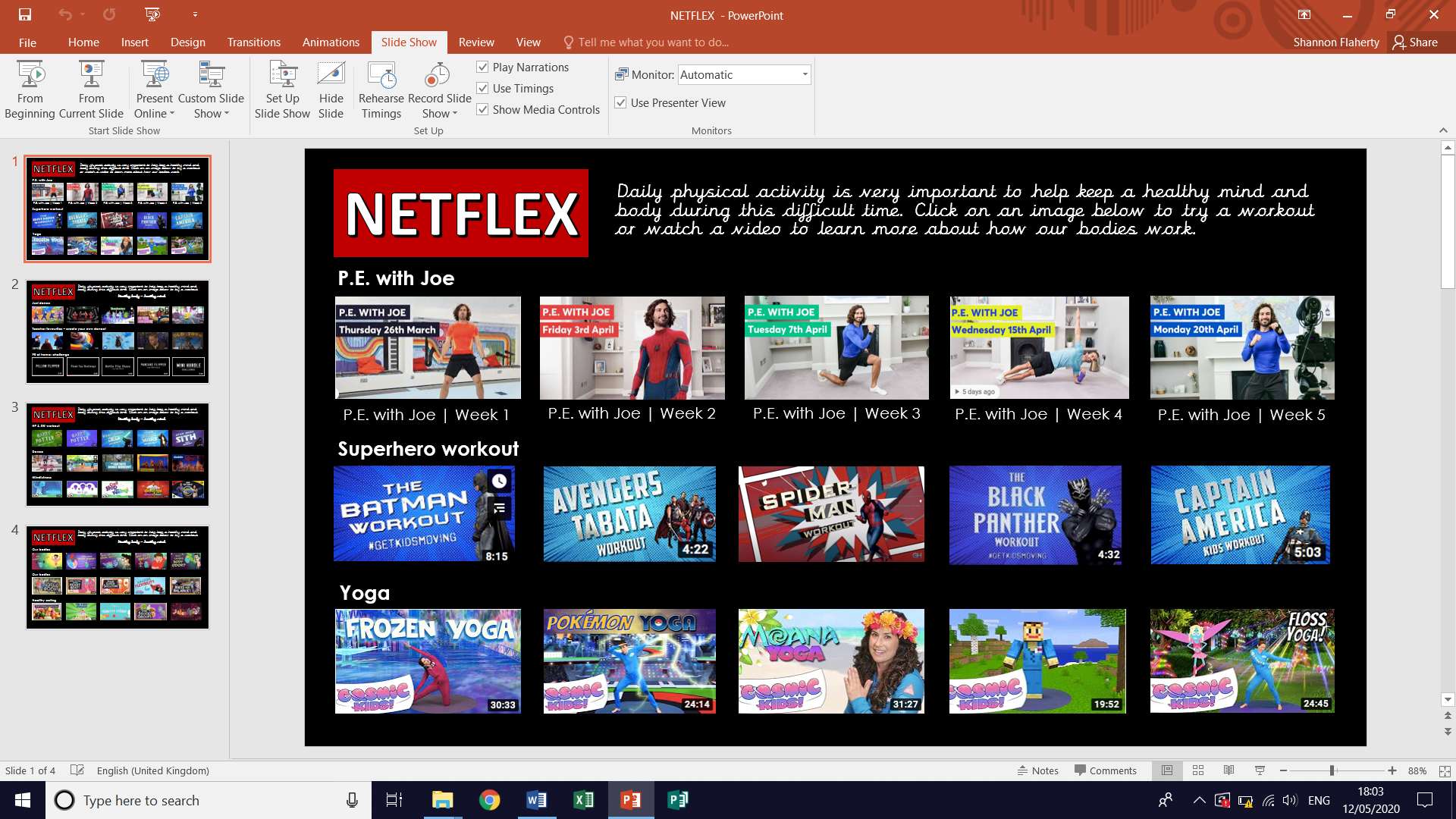 Reading – choose a book they want to read for Days 1-3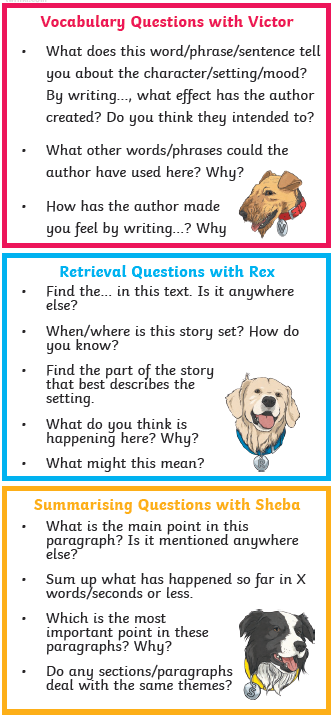 Comprehension Activity 1 Week 8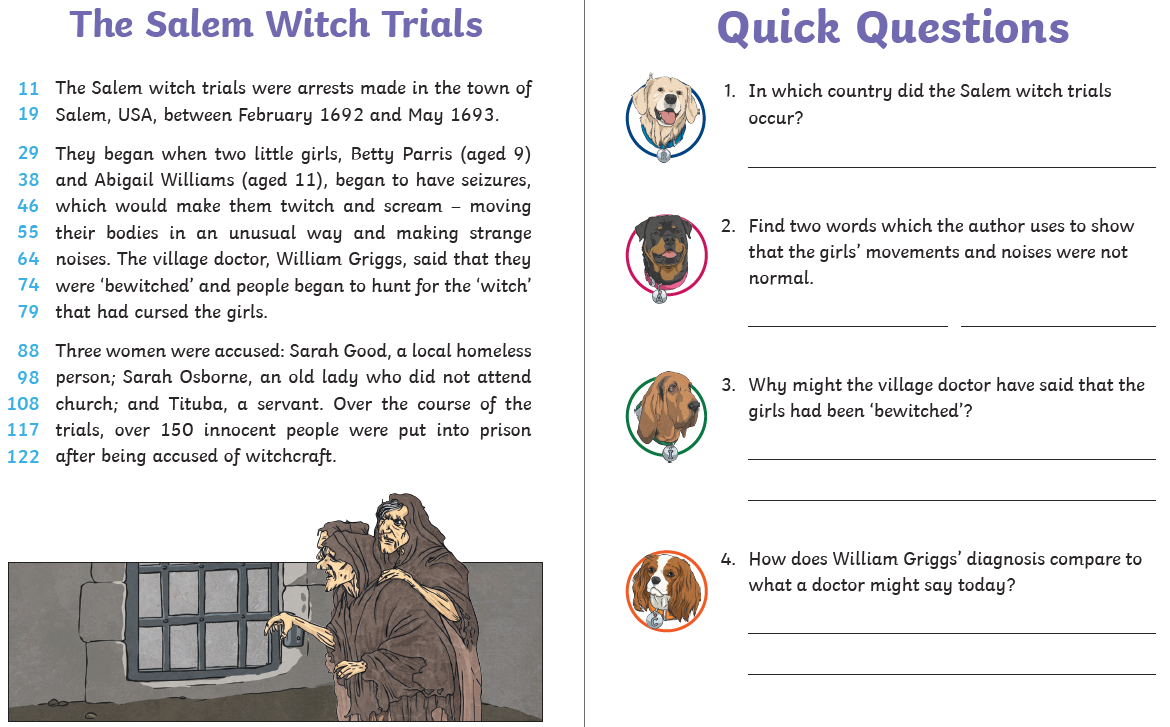 Comprehension Activity 2 Week 8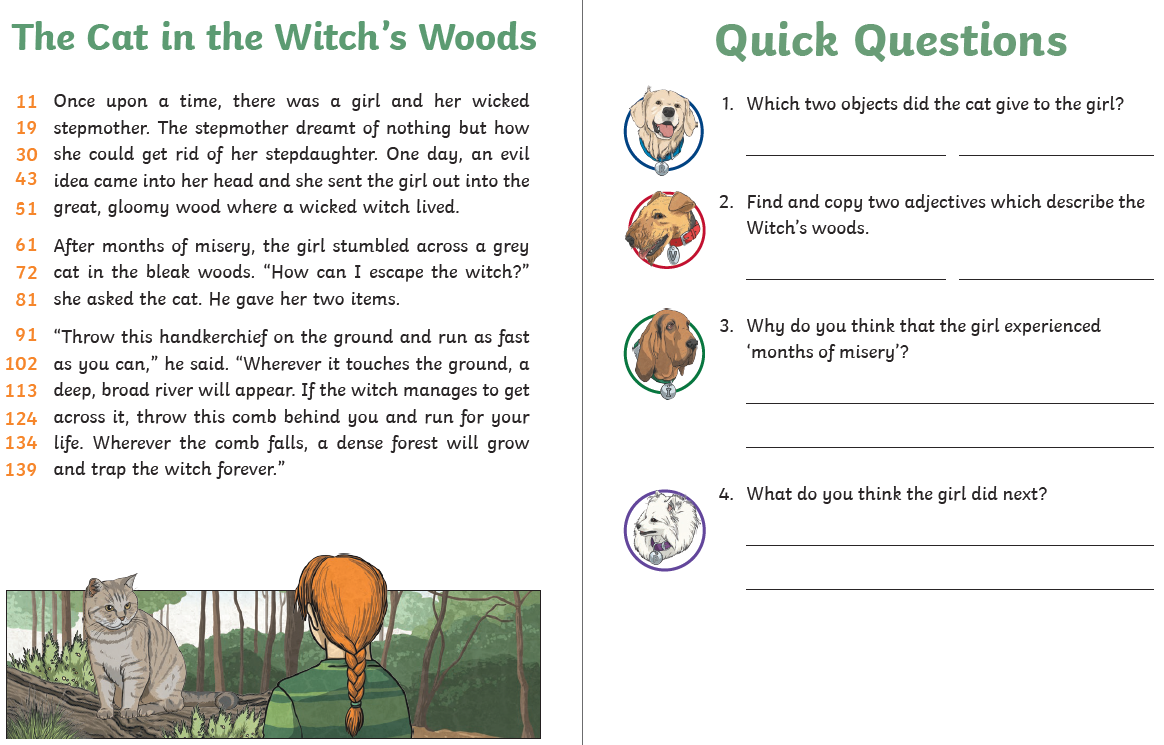 Spelling – Some of the children are in Group 1 and some are in
          Group 2, your child will know which group they’re in.
NOTE FOR PARENTS AND CHILDREN:If you’re unable to print any of the sheets off, they can all be adapted. If you can just see the sheet on the screen, all you need is pencil and paper to practice the spellings for Day 1 and Day 3 and the same for Day 4 and Day 5. For the word searches, can you just find the words in order on the screen?Group 1 – Day 1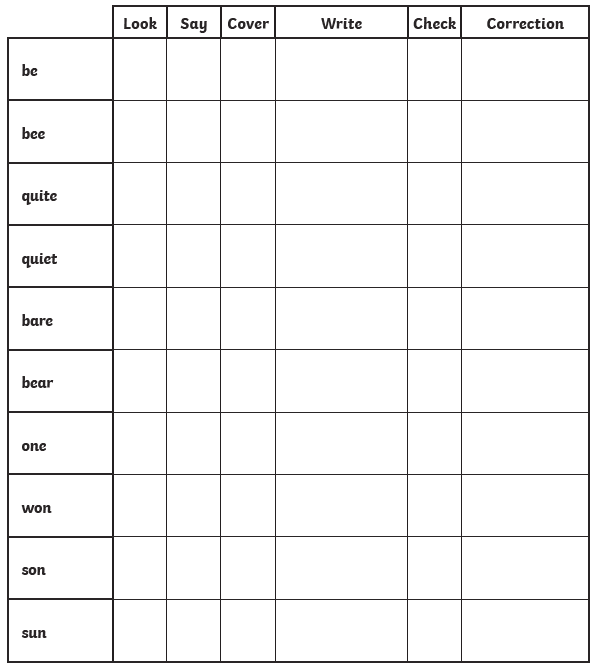 Group 1 – Day 2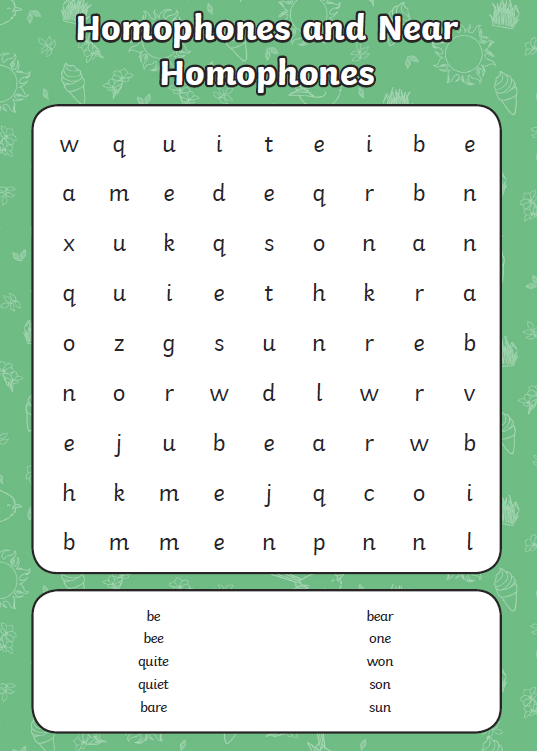 Group 1 – Day 3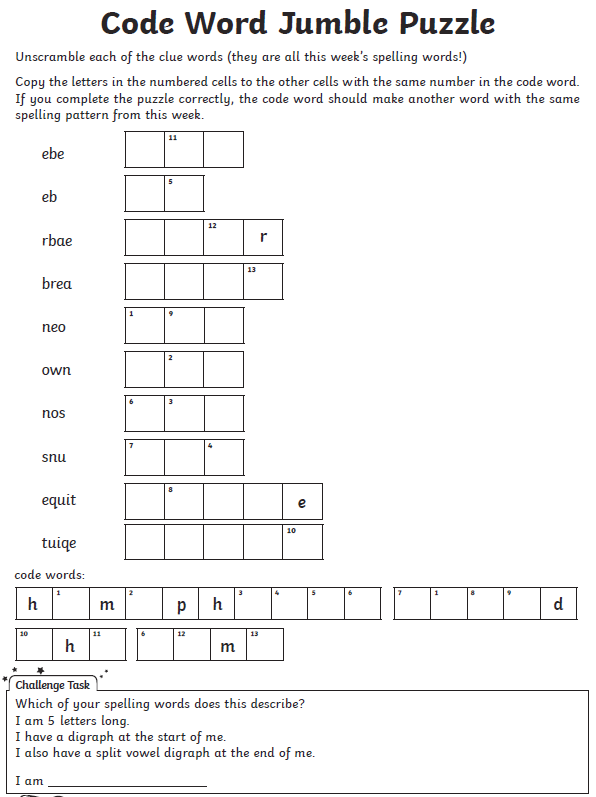 Group 1 – Day 4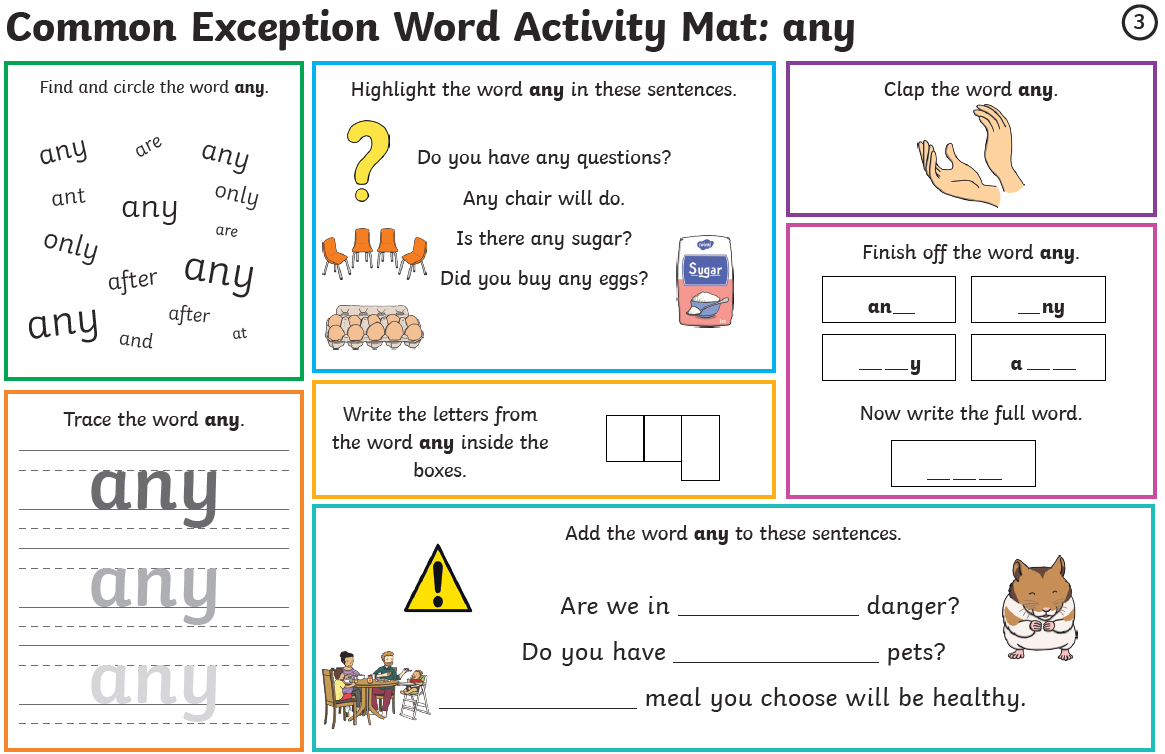 Group 1 – Day 5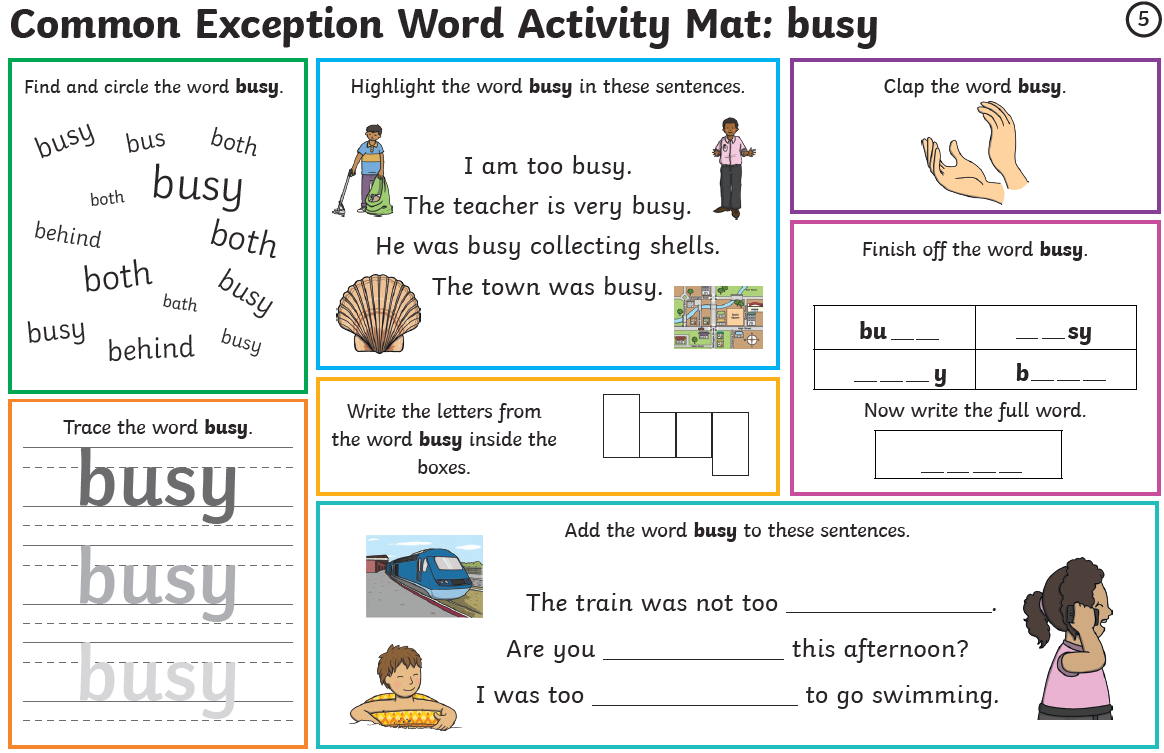 Group 2 – Day 1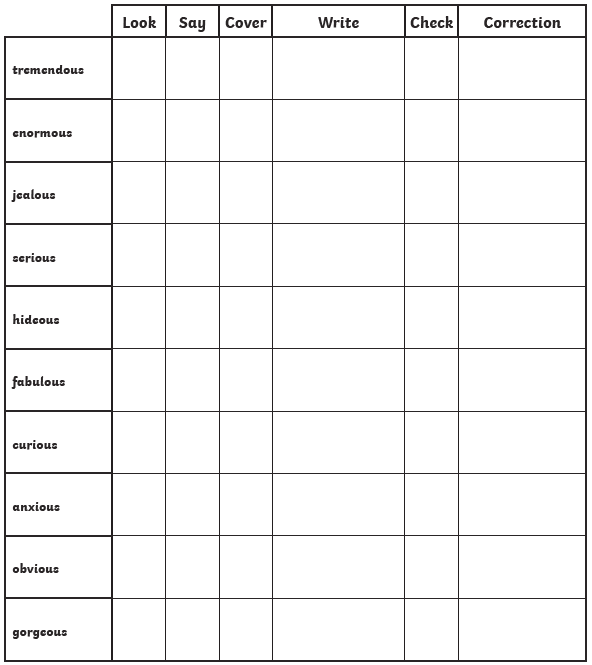 Group 2 – Day 2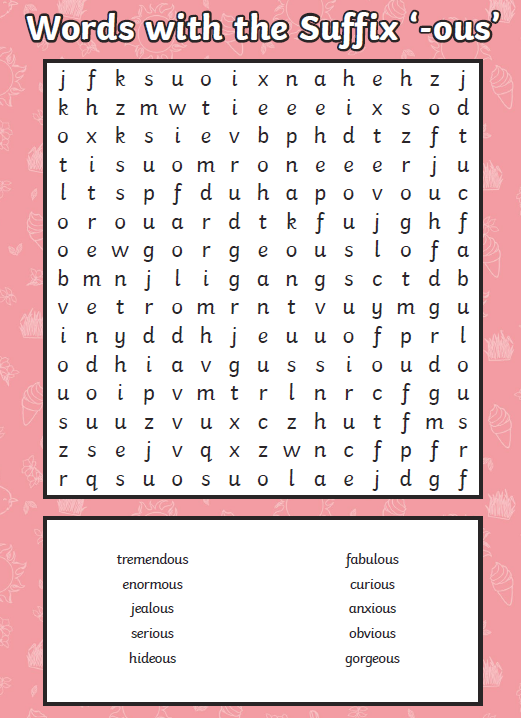 Group 2 – Day 3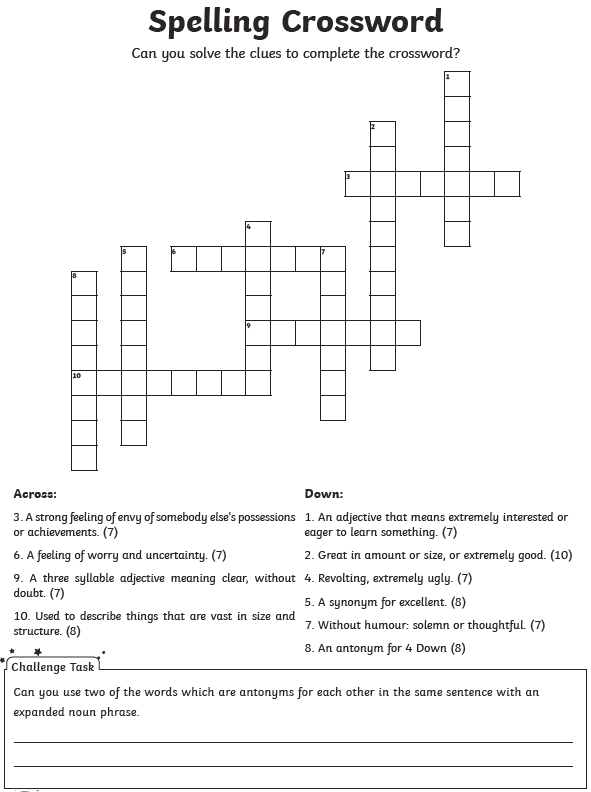 Group 2 – Day 4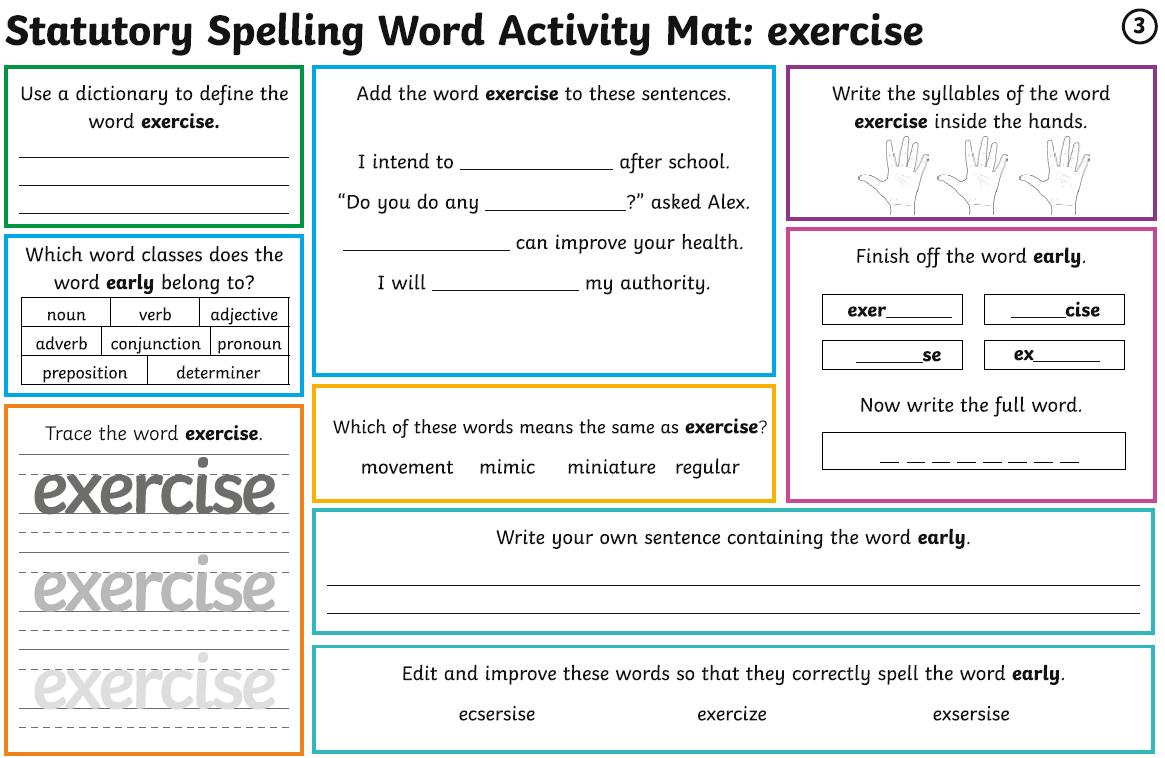 Group 2 – Day 5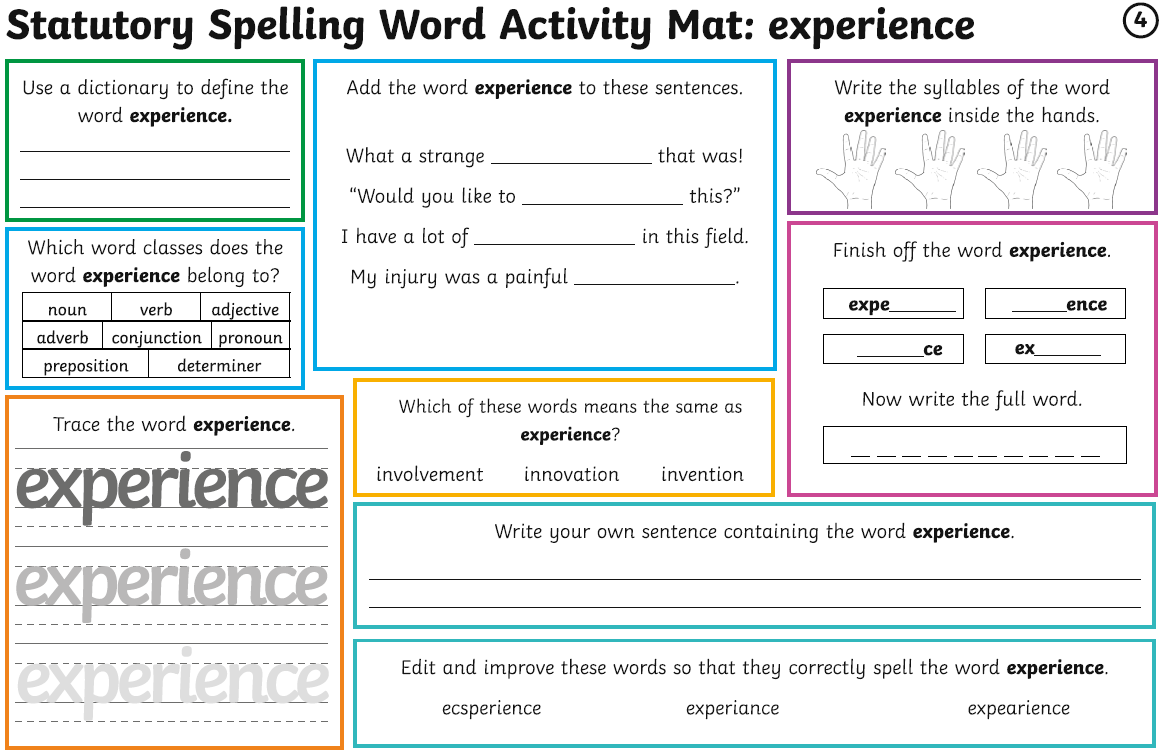 Maths – Times Tables Rockstars logins – Please ensure your child is only logging in using their own login details.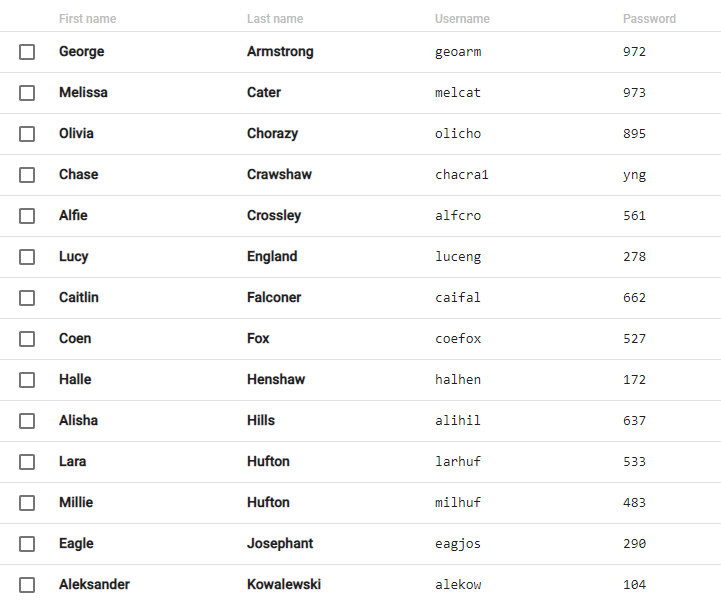 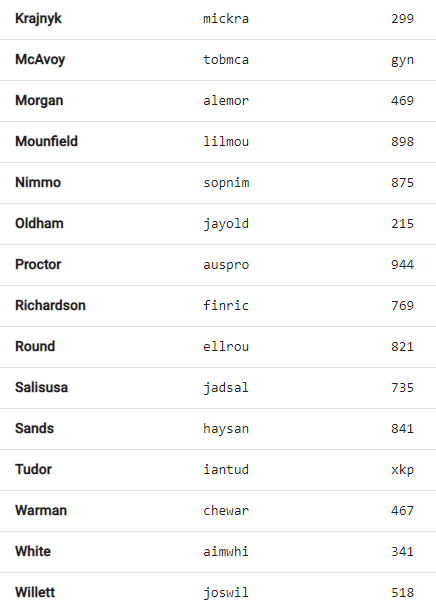 Times Tables RockstarsWELL DONE again to Lily Mounfield and Halle Henshaw who are again the most improved people on Studio over the last month!MathsDay 1 - https://www.bbc.co.uk/bitesize/articles/zjy2xycDay 2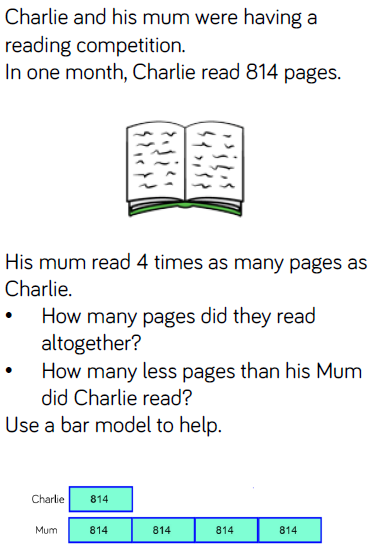 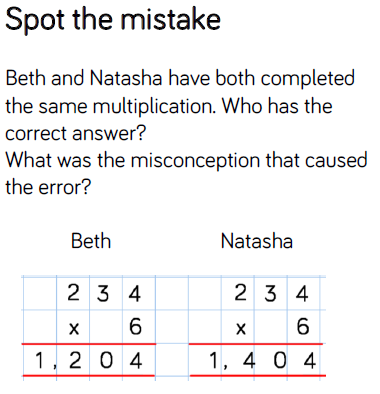 Day 4 - https://www.bbc.co.uk/bitesize/articles/znfj7nbDay 5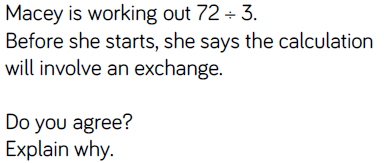 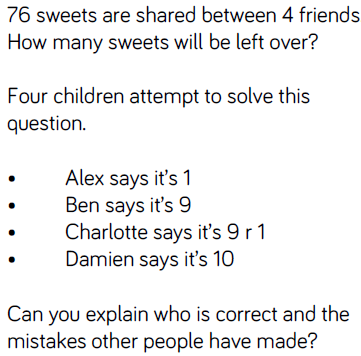 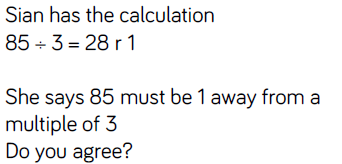 Writing – Day 1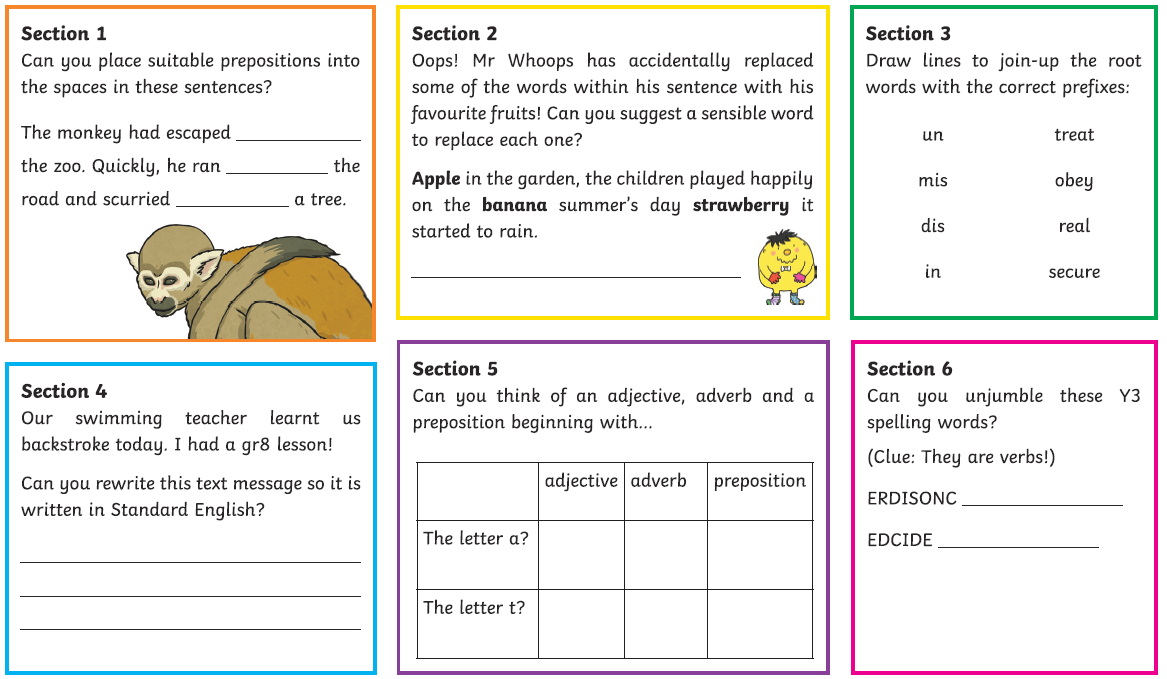 Writing – Day 2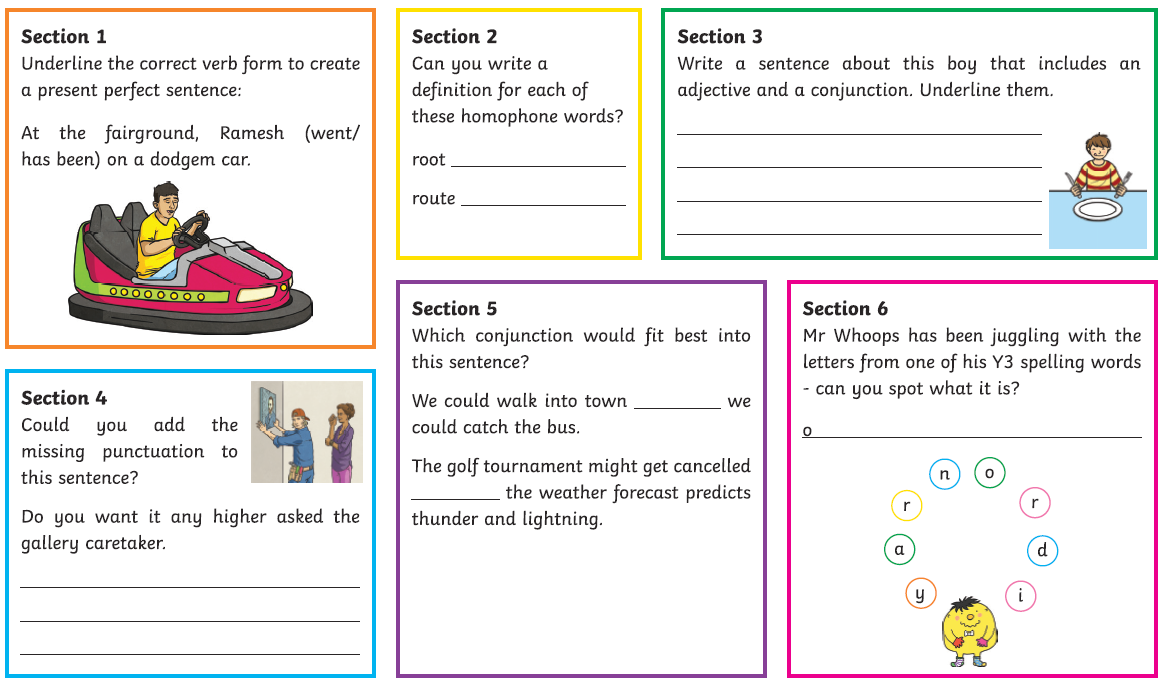 Writing – Day 3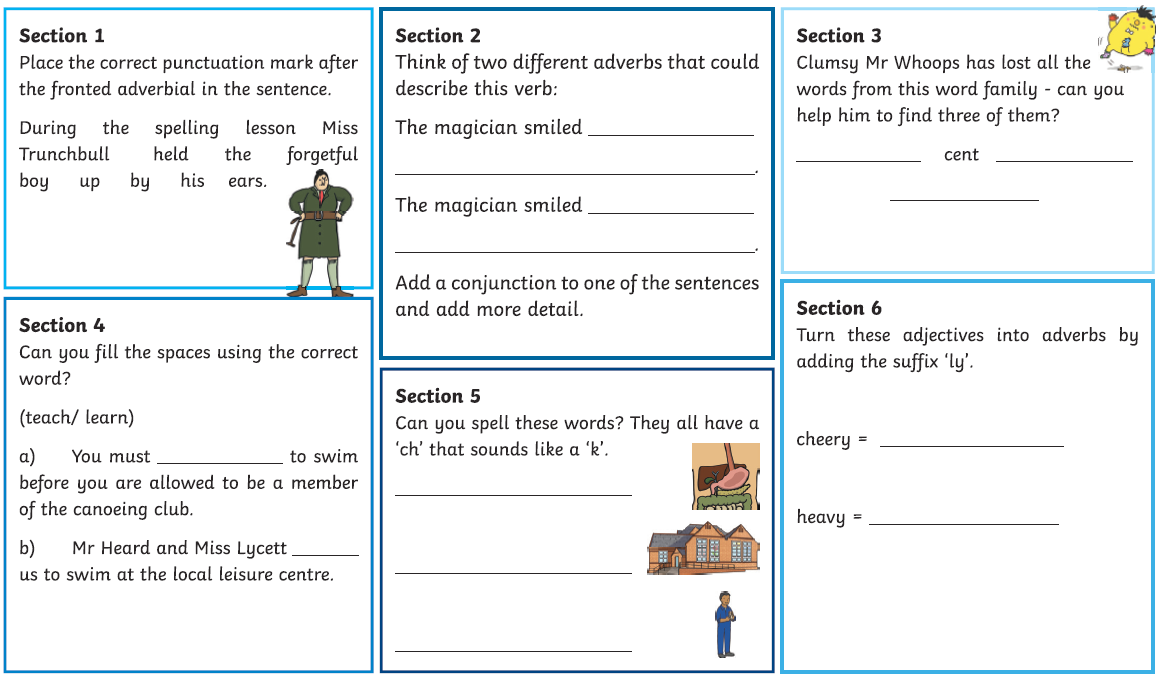 Writing – Day 4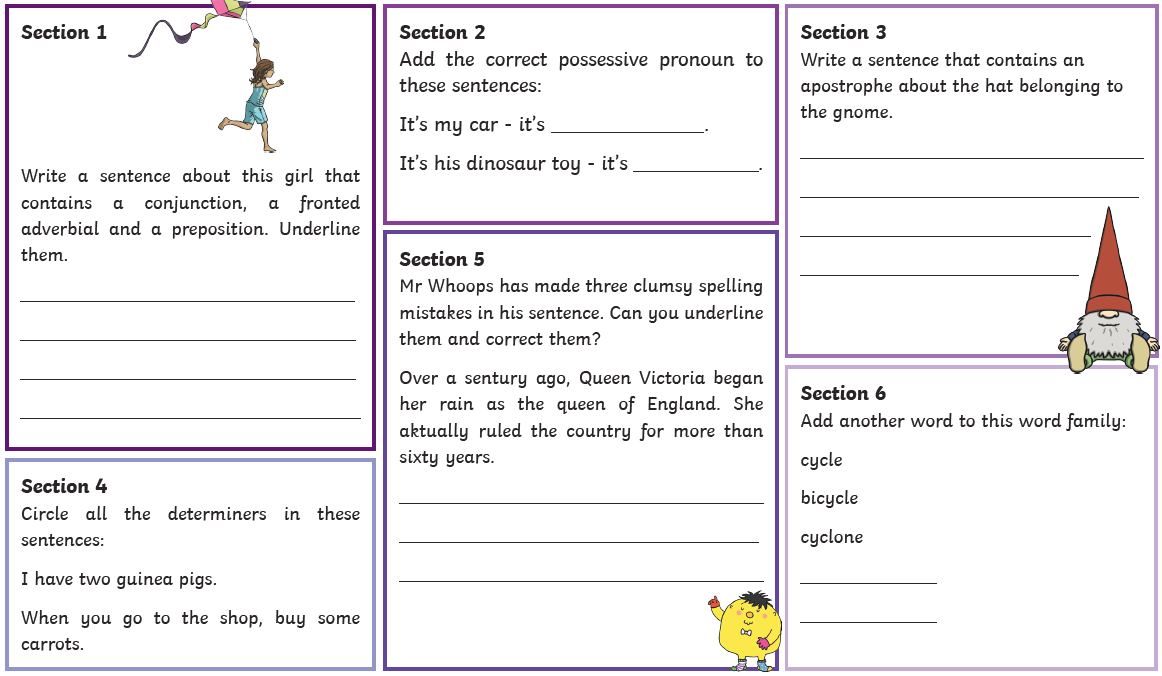 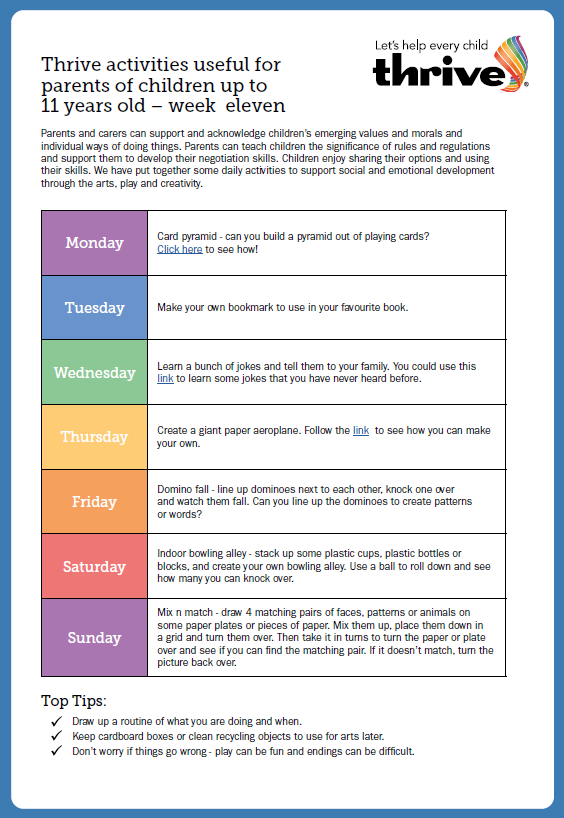 Card pyramid - https://www.youtube.com/watch?v=xWDnJt1McT4
Jokes -  https://www.onmoxieandmotherhood.com/around-the-house/kids-activities/best-jokes-for-kids/
Paper aeroplane - https://www.youtube.com/watch?v=bjpYVn3ne94MARY POPPINSAt Christmas, I went to London to see Mary Poppins at the theatre and it was amazing! This week, Disney have sent me a Mary Poppins-related activity. I’m giving you a sheet of lyrics for a song and I’d love for you to go on YouTube and listen to it! https://www.youtube.com/watch?v=zNSler7jBWs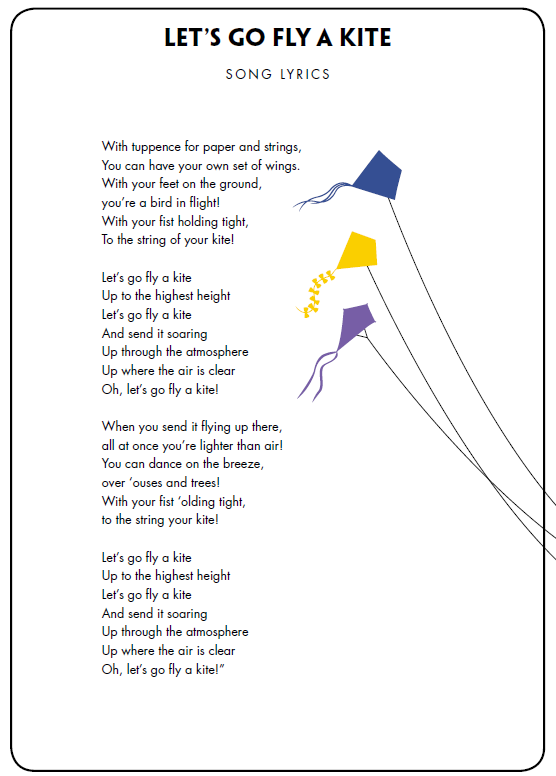 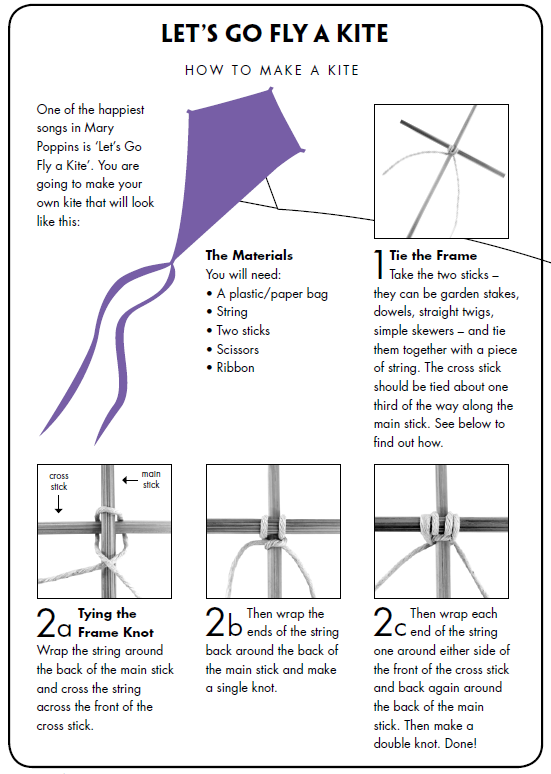 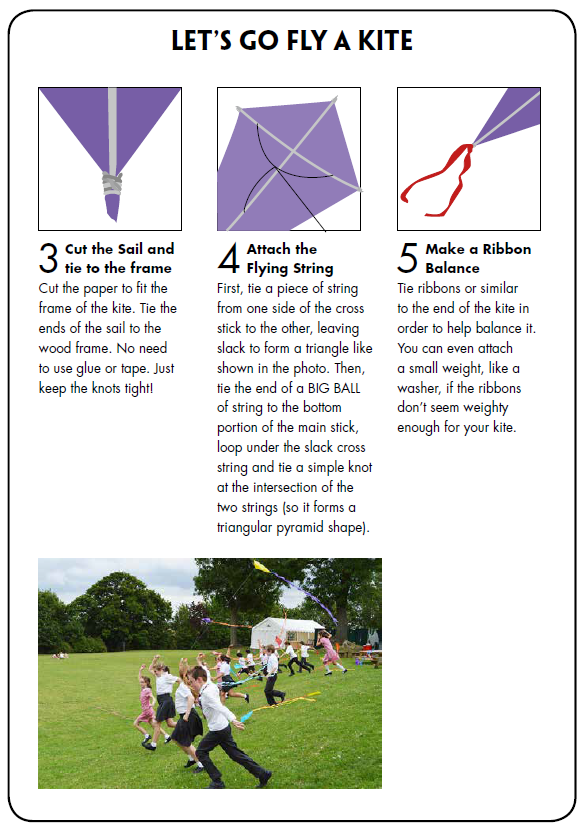 READING ANSWERS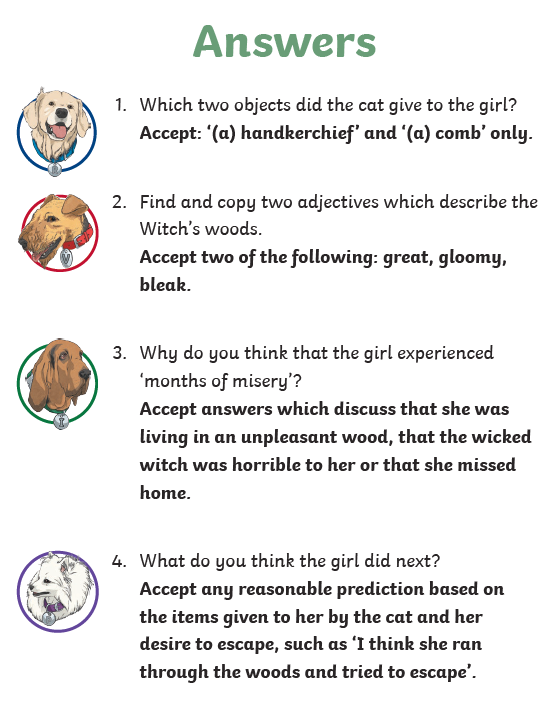 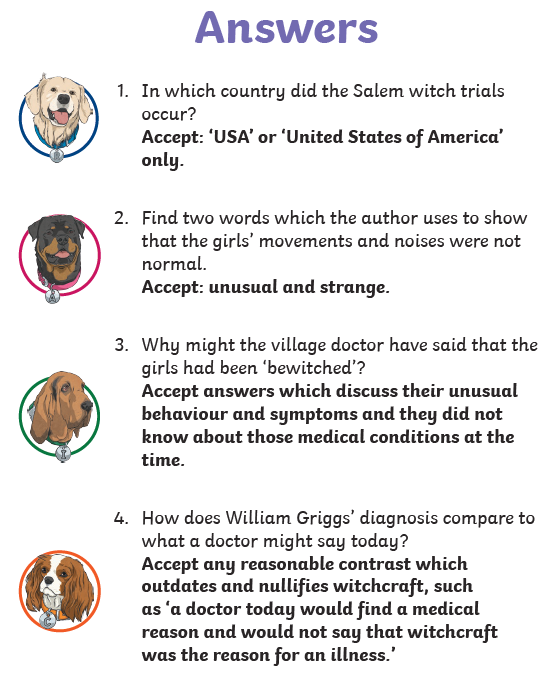 SPELLING ANSWERS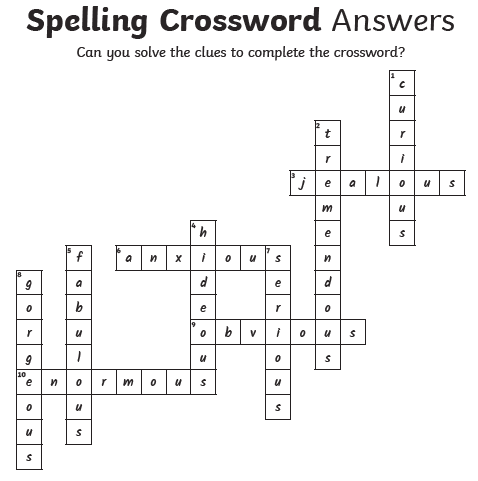 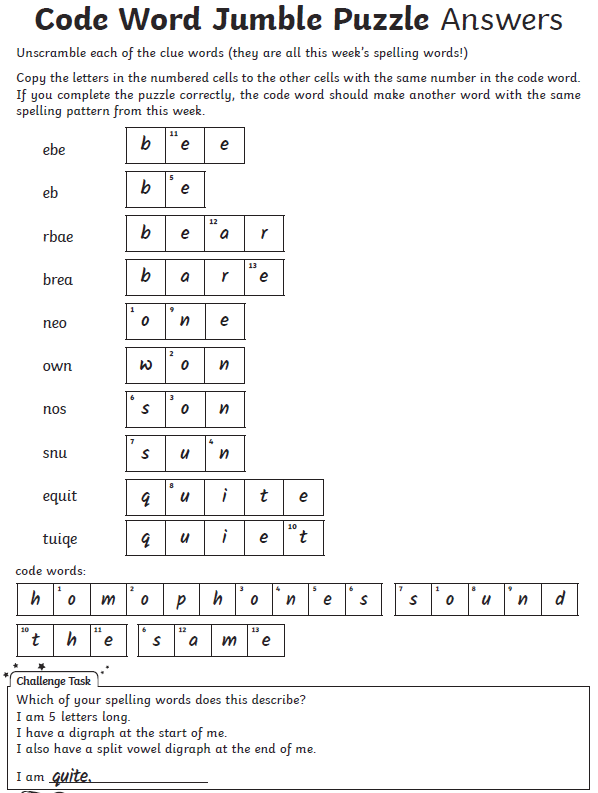 MATHS ANSWERS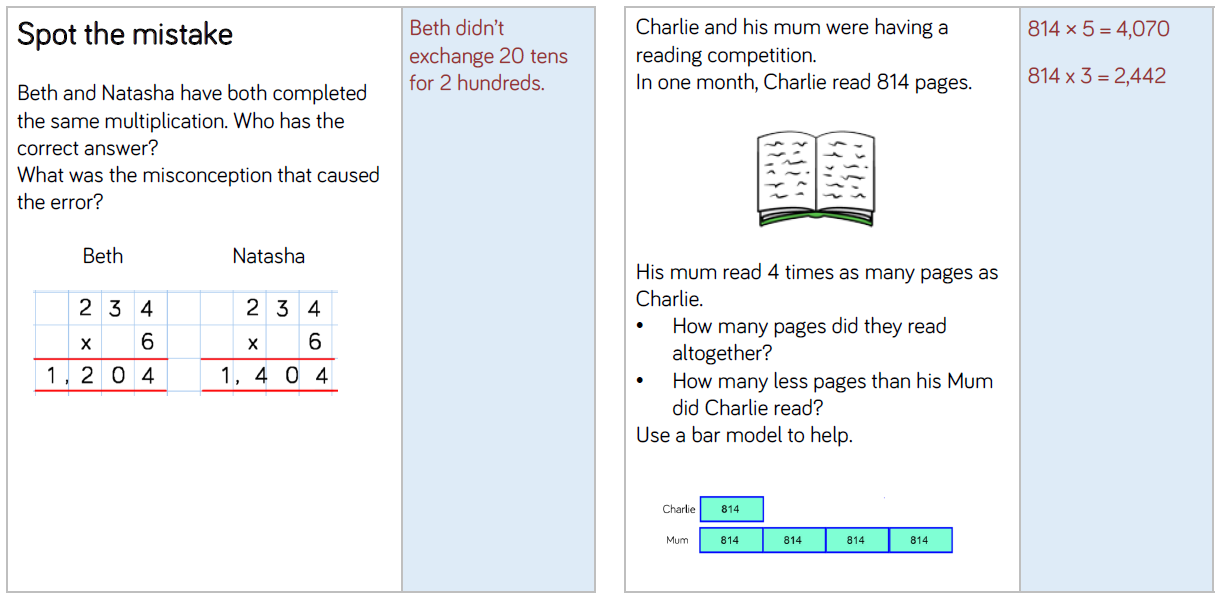 MATHS ANSWERS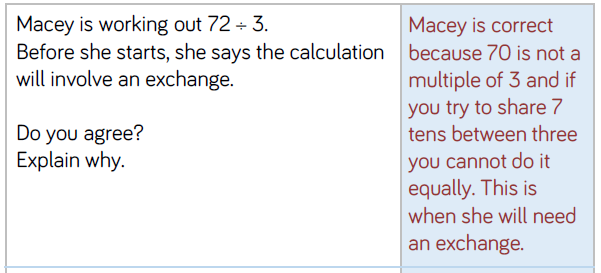 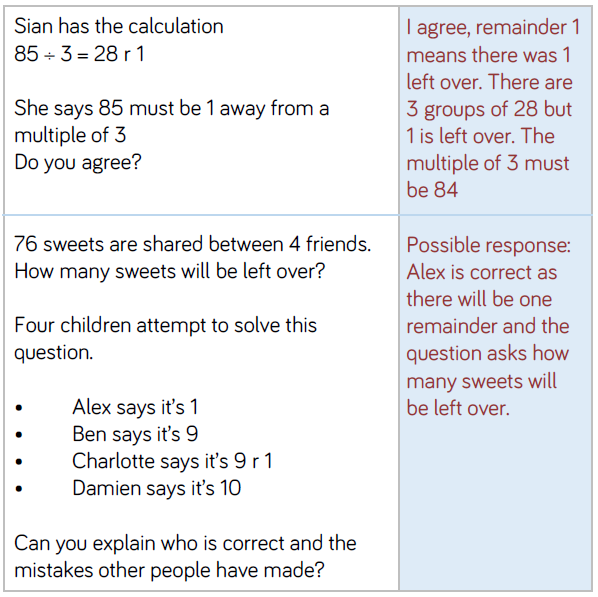 WRITING ANSWERSDay 1
Day 2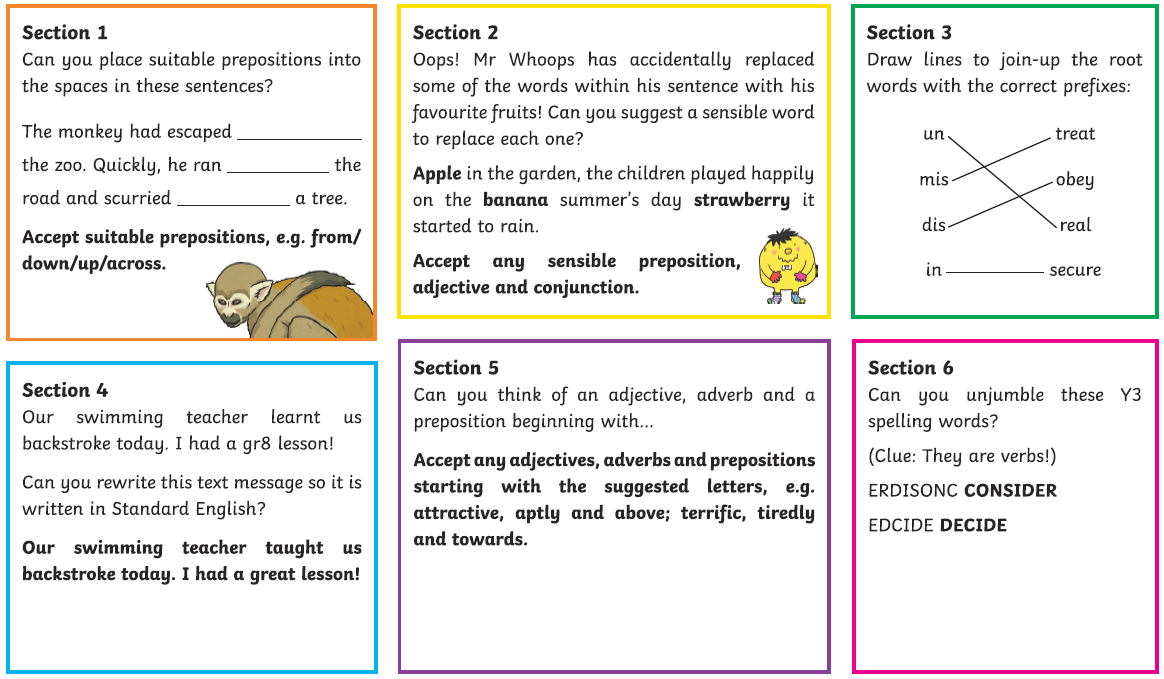 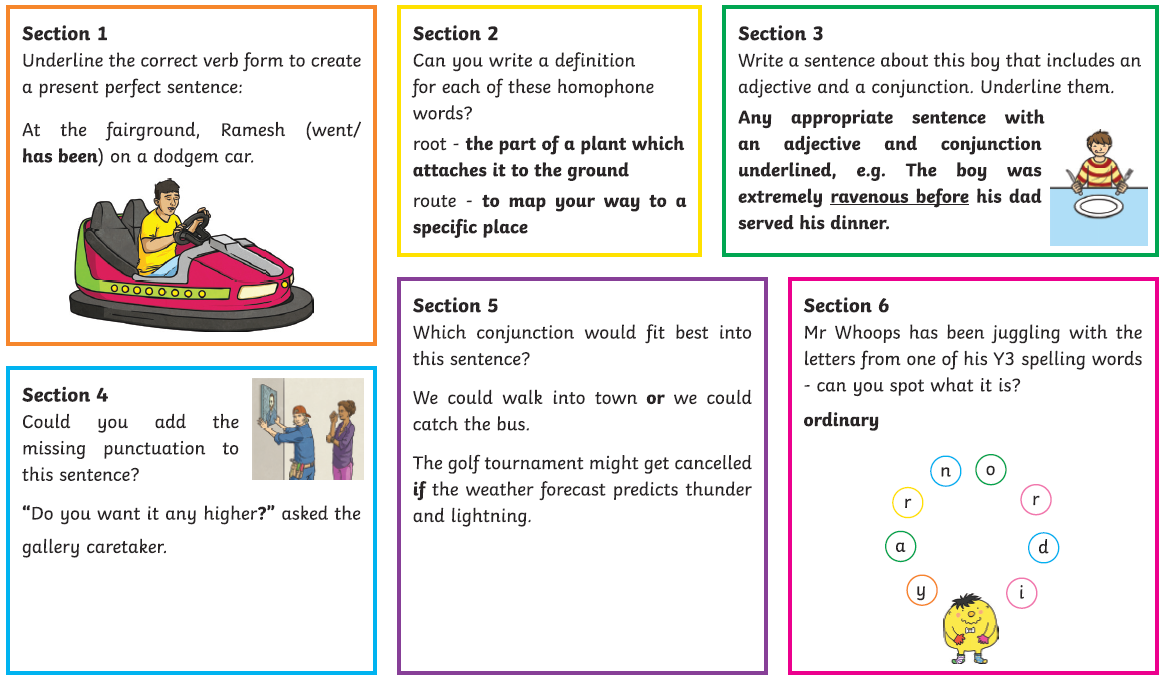 WRITING ANSWERSDay 3
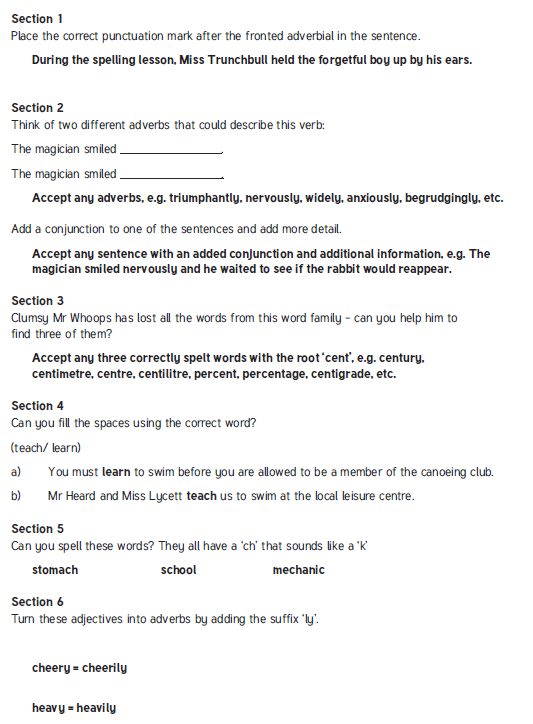 WRITING ANSWERSDay 4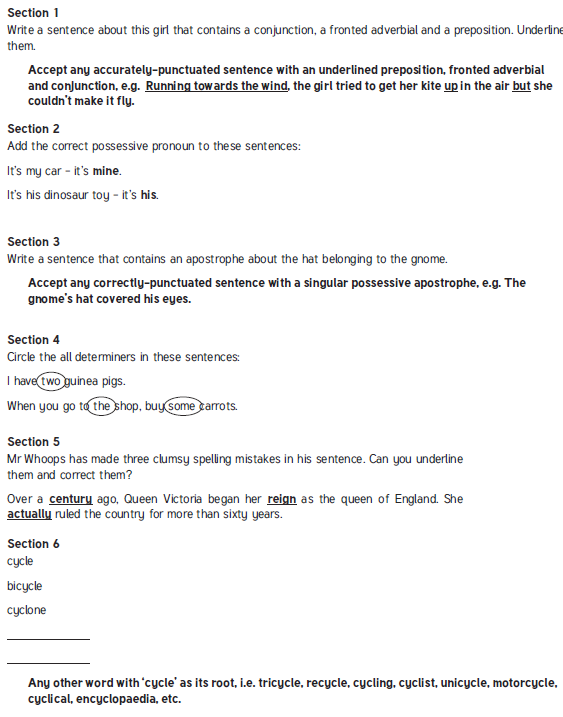 1PE
Youth Sport Trust Activity Bingo
2Reading and spellingsOne for each day
Complete reading activities 1-5Spelling activities 1-53MathsTimes Tables Rockstars logins provided and daily learning tasks. I’ll be updating the TTRS website and setting individual Times Tables for those of you who want to use Garage.4EnglishSPaG matsLunch5Science and GeographyRecap our learning on States of Matter:https://www.bbc.co.uk/bitesize/articles/zvxthbkWhy do we have different time zones throughout the world?https://www.bbc.co.uk/bitesize/articles/z4jbrj66Thrive and… Mary Poppins!I’m attaching a list of Thrive activities – one for each day. I’ll also write the links for the websites to go to on the page!I’m also attaching some instructions for how to build a kite – just like on Mary Poppins!Day 1Listen to your child read and ask the questions from the Summarising with Sheba mat.
Ask your child to say some of the answers and possibly write some of them down too. Day 2Listen to your child read and ask 5 questions from the Vocabulary with Victor mat.Day 3Listen to your child read and ask 5 questions from the Retrieval with Rex matDay 4The Salem With Trials reading comprehension activity.Day 5The Cat in the Witch’s Woods reading comprehension activityGroup 1 – Homophones/near homophones        Group 2 – Suffix ‘-ous’Group 1 – Homophones/near homophones        Group 2 – Suffix ‘-ous’DAY 1Look, Say, Cover, Write, CheckLook, Say, Cover, Write, CheckDAY 2Word searchWord searchDAY 3Word jumbleCrosswordDAY 4‘any’ word mat‘exercise’ word matDAY 5‘busy’ word mat‘experience’ word matMondayTuesdayWednesdayThursdayFridayGo on the BBC link.Watch the videos and complete the activities.Answers provided on a link at the bottom of the webpage.Applying yesterday’s learning to reasoning problems.Answers in the last pages.Work on Times Tables Rockstars.Go on the BBC link.Watch the videos and complete the activities.Answers provided on a link at the bottom of the webpage.Applying yesterday’s learning to a reasoning problem.Answers in the last pages.